Publicado en Madrid el 05/11/2019 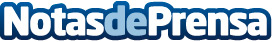 Las matemáticas de las campañas electorales: una incógnita difícil de resolver, según SmartickEl nuevo proceso electoral traerá consigo una avalancha de números, cifras y porcentajes en los medios de comunicación que a gran parte de los adultos españoles le costará trabajo asimilar, debido sobre todo al olvido de conceptos matemáticos básicos aprendidos en el colegio. Los expertos de Smartick afirman que es fundamental afianzar dichos conceptos en los primeros ciclos educativos para llegar a ser ciudadanos mejor formados en números y menos manipulablesDatos de contacto:Redacción914115868Nota de prensa publicada en: https://www.notasdeprensa.es/las-matematicas-de-las-campanas-electorales Categorias: Educación Innovación Tecnológica Otras ciencias http://www.notasdeprensa.es